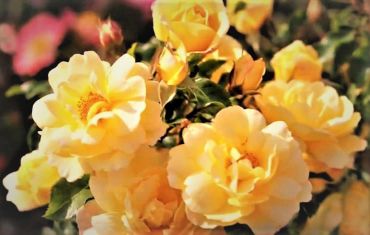 Обновено, допълнено и разширено божествено посланиеРабота с клетките на организма по време на грипоподобни инфекции и за защита от вирусни нарушителиМоята благословия на любовта приветства търсещите изцеление хора, които искат да се доверят изцяло на мен, небесния дух на любовта!Тези, които сега са отворени за моя любовен поток, получават указания, които могат да им помогнат да се почувстват по-бързо здрави, като се обърнат към клетките на тялото си. Моята благословия на любовта предлага адресиране на клетките на тялото на хора, търсещи изцеление, които по различни причини многократно получават грипоподобни инфекции и страдат силно от тях.Моят божествен поток от любов моли търсещите изцеление да повторят дадения текст на откровение, ако това е възможно и желано от тях. Произнасянето на текста е от по-голяма полза за клетките на тялото, отколкото простото му четене. При произнасяне клетките на тялото получават повече енергия, тъй като произнесената дума съдържа много повече енергия. Това насърчава комуникацията между човека и неговите клетки. Те свикват да слушат с удоволствие прочувствения му глас и го обичат. Те го ценят все повече и повече, тъй като чрез него научават много нови духовни знания. Постепенно те запомнят съобщенията и се опитват да ги следват самостоятелно. Това е голямо предимство за търсещия изцеление, тъй като той може да се възстанови за кратко време, ако достоверно разкаже на телесните си клетки текста. Едва когато усетят, че човекът се грижи за тях и ги докосва, за да станат скоро отново енергични и здрави, те постепенно започват да се доверяват на речта. За соматичните клетки е много важно човешкото същество да се обръща към тях или да чете текста от дълбоко убеждение.Винаги може да предположи, че болестта му има причина. Съществуват безброй причини, които могат да предизвикат грипоподобни инфекции. Божият дух не може да ги изброи всички, защото в противен случай може да започнете да мислите и да си поставите грешна диагноза. Грипоподобните инфекции на тялото често са настинки или хипотермия с болезнени последици, тъй като клетките на тялото искат постоянна температура. Когато душата на едно човешко същество узрява все повече и повече духовно и вибрира нагоре, тогава човешкото му тяло е особено податливо на хипотермия. Клетъчното състояние реагира неприятно на по-ниската телесна температура, защото цялата нервна система се напряга и освен това съзнанието на малките клетки се плаши от това застрашаващо състояние. Това води до липса на кръвообращение в цялото физическо тяло, а последицата е, че до клетките достига по-малко кислород, който е отговорен и за метаболизма и готовността на клетъчната система да се защитава от чужди, животозастрашаващи вируси и бактерии. Това е само една от причините, поради които чувствителният, боголюбив човек може да страда по-често от грипоподобни инфекции. Радостната страна на монетата е, че той оздравява много по-бързо, защото високата вибрация на душата му скоро внася ред в клетъчното състояние. Това е голямо предимство, което преобладава в случай на настинка.Моят дух на любовта многократно ви дава примери за размисъл, така че вие, човешкото съзнание, заедно с духовното, да се преориентирате или да се промените в посока на небесните правила на живот и характеристики. Когато това до голяма степен се случи, тогава за вас ще има приятната възможност да живеете много по-здравословно в този мрачен свят, тъй като моята вътрешна любовна сила постоянно ви подкрепя. Моля, помнете това отново и отново.Ако грипоподобните инфекции ви изненадват от време на време поради хипотермия в някои части на тялото ви, които вече са отслабили защитните ви сили поради намалените енергии, моля, не се отнасяйте твърде небрежно към себе си. Позволете на тялото си повече почивка и външна тишина, за да може отново да събере енергия. Ако организмът е подложен на постоянен стрес, той трудно може да се защити от чужди патогени. Те могат да бъдат предадени от други хора чрез физическа близост, да се установят временно в организма и да причинят огромни вреди на здравето. Ето защо, моля, не чакайте твърде дълго, за да потърсите медицинска помощ, ако не почувствате подобрение. Моля, консултирайте се с лекар, на когото имате доверие, който първо ще ви осигури лекарства. Това могат да бъдат първо билкови лекарства за укрепване на имунната система. Ако обаче те не са ефикасни срещу многото вредни нашественици в тялото ви, е крайно време да вземете по-силни лекарства, евентуално също от химически вещества, по препоръка на вашия отговорен лекар. Трябва да помислите за това, за да предотвратите влошаването на състоянието си.Моля, не се страхувайте от химическите лекарства, защото съдържащите се в тях вещества могат да спасят живота ви, за което вие носите отговорност. Предлагам това въведение към моето послание на всички хора, които търсят изцеление, които искат да бъдат близо до моята вътрешна любов и също така искат често да разговарят с мен. Благодарим ви за доверието! * * *Помолете клетките на тялото си, говорейки на глас, да слушат, за да разберат по-добре текста на съобщението на моя небесен дух на любовта в Аз Съм, тъй като чрез бавно и силно произнесени думи те възприемат повече енергии, а също и смисъла по-добре, отколкото ако им говорите само мислено.Сега към адреса на телесната клетка:Възлюбени мои клетки, моля, чуйте какво имам да ви кажа като цялостно тяло (душа и човек). В миналото бяхте много тъжни, защото често страдахте от слабост заедно с мен поради простудни заболявания. Често се предизвикваше от моето невнимателно поведение - или като се излагах на течение по време на потене, или като не се обличах достатъчно топло във влажно или хладно време и се простудявах. Моля, простете ми небрежността. Сега се опитвам да прекратя безгрижието си, за да не се налага повече да страдате заедно с мен.Досега не знаех, че съм съставен от малки, самоосъзнати клетки, които могат да се чувстват добре и щастливо с мен, но и да са тъжни в състояние на болка. Много съжалявам за грешното си поведение спрямо вас, а всъщност и спрямо себе си. В резултат на това се налага да понасяте свръхрастежа на различни патогени, като разрушителни, животозастрашаващи вируси и бактерии. Те са отговорни за отслабването на имунната ви система.Тези натрапници - те са разрушителни миниатюрни живи същества - не принадлежат на нашата телесна система, която трябва да бъде ориентирана единствено към принципа на подпомагане, изграждане и поддържане на живота, защото чрез тях постоянно имате огромни проблеми. Но не е задължително те да продължават да се промъкват в голямо количество в общото ни тяло и да причиняват болезнени увреждания. Ето защо ви моля като цяло тяло (душа и човек) да потърсите решение, за да можете да се справите с разрушителните патогени по самозащитен начин и да се примирите с тях. Обръщам се към всички клетки на тялото си, включително тези на защитната система, да работят заедно още по-интензивно, тогава ще бъдете силни срещу злонамерени нашественици. Давам ви добрия съвет да се свържете с Божия дух в ядрата на клетките си. От божествения дух в клетъчното ядро ще получите инструкции, така че първо да разпознаете кой е патогенът и как да го изведете от тялото с помощта на неговата двуполюсна енергия. Ако то се съпротивлява масово и не иска да напусне тялото, въпреки че предварително с любов сте го помолили да го направи - то е нежелано поради разрушителното си действие - тогава от самоотговорност за общия ни живот имате доброто право да го атакувате и да го доведете до духовно преобразено състояние.Пожелавам ви, клетките на моето тяло, абсолютно здраве, затова ви моля да се отворите заедно към Духа на Любовта, Бога в Аз Съм, и да Му разкажете за своите тревоги и проблеми. Ако поради отслабването на имунната ви система забележите, че в тялото ви са попаднали неизвестни патогени или злокачествени вируси и бактерии, незабавно се свържете с духа на любовта във вашето клетъчно ядро. По този начин ще се освободите от тези по-ранни и здрави заедно с мен, с цялото си тяло. Ако реагирате незабавно, заедно можете да намерите начин да прогоните патогените. Те не могат да се мерят с вашето превъзходство и от самозащита ще внимават да не останат повече в тялото ви. Те ще се опитат възможно най-бързо да напуснат чрез отделителните органи, защото не могат да направят нищо срещу вашето интензивно сътрудничество и вашата усърдна съпротива.Само поради вашата леност и невнимание те могат да се промъкнат в тялото ви и да навредят на здравето ви. Моля, не позволявайте това да се случи! Затова бъдете бдителни и работете заедно срещу нашествениците. Те няма да имат никакъв шанс, ако застанете заедно в самото начало на инвазията им. След като ги откриете, им дайте да разберат, че нямат възможност да вършат пакости в тялото ви.Сега се обръщам към вас, защитните пазители на реда (имунните клетки) в тялото ми. Имате полезната задача с общи усилия да гарантирате, че в тялото няма патогени, които да правят пакости. Моля, не им позволявайте да останат в него за дълго. Незабавно ги изведете от тялото и им дайте да разберат, че са нежелани и нямат право да бъдат с вас. Техният деструктивен начин на живот не е добре дошъл, тъй като ние следваме възходящия и поддържащ принцип на живота. Моля, кажете им също, че сте готови да допускате в тялото си само вещества, които изграждат живота!Моля, научете ги още в самото начало на срещата, че вие сте клетъчна държава, която се държи заедно, и затова те нямат никакъв шанс да бъдат разрушителни в нашето общо тяло. Кажете им това ясно и сериозно, когато вие, имунните клетки, ги видите.Не се страхувайте от тях, дори и да не изглеждат привлекателни за общуване. Те нямат власт над вас, дори и да се държат разрушително. Те веднага ще отстъпят, ако се появите в голям брой в общото клетъчно съединение. Те вече са свикнали да излитат, когато осъзнаят, че не могат да постигнат нищо сами.Те навлизат безпрепятствено в общото ни тяло само когато видят пред себе си страшни килии и служители на реда. След това те веднага използват обичайната си тактика, като се опитват да ви всеят допълнителен страх, за да им освободите пътя към различни части на тялото. Моля, не допускайте това и бъдете умни във взаимодействието си. Те веднага ще напуснат тялото, когато разберат, че държите клетките плътно една до друга, защото в голям брой винаги ги превъзхождате. Затова бъдете смели и никога не се страхувайте, защото тогава те няма да могат да се закрепят в нито една част на тялото.Ако те действително успеят да проникнат в енергийно отслабена зона на тялото, моля, обединете се и помогнете на засегнатите клетки, които водят ожесточена отбранителна борба срещу нашествениците. Моля, не отвръщайте поглед, сякаш това не ви засяга, а незабавно им помогнете. Ще успеете да се преборите със злонамереното или разрушително поведение на нашествениците (вируси и бактерии) само ако се обедините в едно и действате безстрашно и неуморно срещу тях! Моля, винаги се съобразявайте с това.Винаги ще успявате да се преборите с нашествениците, защото вътрешният Божи дух присъства в ядрото на клетката ви със своята двуполюсна сила на любовта. Тя е много по-силна от еднополюсната отрицателна сила на вирусите и бактериите, които са навлезли в тялото ви. Тогава те нямат никакъв шанс, защото двуполюсната божествена сила в клетъчното ядро вибрира много по-високо и може да трансформира всяка намалена вибрация и незаконна информация обратно в чист духовен живот. Затова се радвайте на факта, че Божият Дух ви помага с мен, с цялото ви тяло. Божият дух е близо до вас в ядрото. По-често се съветвайте с него, защото той ви дава добри съвети за живота, а също и много важни съвети за отблъскване на разрушителните натрапници.Искам от вас като цялостно тяло не само да сте наясно с това, но и да сте готови за действие в критични ситуации. Ако сте изпаднали в студено състояние, защото цялото ви тяло (човекът и душата му) неочаквано и внезапно е било изложено на студ и неблагоприятни климатични условия, няма нужда да изпадате в паника. Скоро ще преодолеете добре този физически слаб етап.Ако вие, мои любими клетки, забележите застрашително състояние на слабост поради хипотермия, тогава, моля, реагирайте незабавно и се обърнете към Божия Дух в клетъчното ядро, за да могат да се вземат предпазни мерки в засегнатите телесни клетки, които се чувстват зле. Божественият дух в ядрото ви помага да събирате енергия и да предприемате подходящи контрамерки чрез своята информация. Това е много важно в началния стадий на простудата, за да могат незабавно да се предприемат конкретни мерки за възстановяване на засегнатите клетки. Важно е да си помогнете сами и да вземете правилните предпазни мерки.Помагам ви с вътрешната си връзка с духа на любовта. Като ваше цялостно тяло се опитвам да се свържа с Божия дух в душата, така че към вас, моите любими телесни клетки, да потекат повече енергии за защита и по-бързо възстановяване, а в резерва да има повече. Духът на любовта във вас винаги иска да оздравеете бързо и да бъдете здрави. Ето защо, дори ако някои клетки в тялото ви са отслабнали по различни причини, бъдете обнадеждени и уверени в отговорната си задача. Ето защо, моля, не се отпускайте, когато почувствате дискомфорт в тялото, тъй като това не е окуражаващо за други клетъчни сглобки. Те също така отслабват и могат да подадат оставка. Всички те искат да живеят във висока клетъчна вибрация, но когато една група се откаже, те веднага разбират чрез по-ниската обща вибрация на тялото, че нещо в него не е наред. След това те изпращат разузнавачи, за да открият къде е възникнал недостиг на енергия в клетъчните съединения на дадена част от тялото. След това те им съобщават какво е положението в други части на тялото. Ако са много притеснени за една област, те свеждат глава и също са тъжни. Това обаче не е задължително, ако всички вие веднага се обърнете към Божия дух във вашето ядро за нова полезна информация. Това ще ви помогне да застанете един до друг по нов начин, без да се притеснявате. Винаги ви предлагам това като цялостно тяло, за да знаете как да си помогнете незабавно в неприятни ситуации.С радост ще забележите и ще изпитате, че с мен ще се възстановите много по-бързо и следователно ще бъдете още по-уверени във фазите на физическа слабост. Моля, бъдете винаги готови да приемете божествената помощ и нейната енергия.Предоставям ви тази информация за самостоятелна работа по различни задачи, за да можете бързо да отстраните фазите на слабост и неразположение в организма.Сега вече знаете как можете по-добре да се защитите с вътрешния Бог-Дух и мен, цялостното тяло, от агресивни натрапници и успешно да се борите с тях, но също и как можете по-бързо да станете и да останете здрави заедно.Трябва добре да запомните това в съзнанието си на малка клетка, което е поело за съхранение някои важни, духовно-далечни модули на знанието от съзнанието на душата-човек, и да действате разумно, така че постоянно да действате и да действате по този начин съгласно записаните инструкции. Ето защо ви моля много искрено като цялостно тяло, за да се чувстваме добре в общия ни живот и да имаме още много радост заедно.* * *Небесният дух на любовта се разкрива чрез мен, чистото небесно същество от светлина, и моли потребителите на клетъчния адрес, въпреки сърдечното обръщане към вътрешния лекар и лечител, духа на любовта в Аз Съм, в случай на признаци на гадене, температура, необяснима липса на енергия или други здравословни смущения, незабавно да се обърнат към опитен лекар, на когото имат доверие, защото без медицински познания лечението с лекарства може да има много вреден и траен ефект върху здравословното ви състояние. Духът на любовта ви предупреждава за това и моли хората с добри сърца в свой интерес да дадат предимство на разума и да не поемат никакви рискове, за да предпазят себе си и здравето си.* * *Сърдечното желание на Небесния дух на любовта в Аз Съм е стремящите се към небето, изравнени хора да извършват редовно клетъчния адрес всеки ден, защото постоянно ще бъдат изложени на нови опасни патогени, микроби и вируси, които съдържат животозастрашаваща, разрушителна информация. Много от тях идват от лаборатории, които са били използвани за опити с животни, за да се изследват и по-късно да се произвеждат определени лекарства за болести, които да помогнат на хората да се възстановят или да облекчат заболяването си, за да удължат живота си. Но от небесна гледна точка опитите с животни са жестоки действия, които причиняват неописуемо страдание на животните, извършвани от безсърдечни хора. Въпреки това по определени причини те продължават да попадат в околната среда, като предизвикват опустошителни епидемии, които могат да имат сериозни последици за здравето на хората с отслабен имунитет и възрастните хора.Наистина, поради многобройните замърсявания на околната среда все повече хора отслабват енергийно и имунно в клетките си и това значително съкращава земния им физически живот. Заради вирусни епидемии или световни епидемии душите на много хора трябва да преминат по-рано в отвъдното и това е много трагично за тях.Така небесният дух на любовта в Аз Съм чрез Мен, чистото небесно същество, призовава свързаните с Бога хора, независимо от техните светски или религиозни възгледи, да се грижат за себе си, за да не хабят енергията си за незначителни разговори и действия, както и да избягват начинания, които значително намаляват физическата им енергия през деня и ги карат да се чувстват изтощени, уморени и без енергия няколко дни след това.Той препоръчва също така да се уверите, че спите толкова дълго, колкото е необходимо на организма за доброто му състояние, тъй като по време на сън клетъчните ядра получават определено количество енергия от енергийните основи чрез генетичните програми за изграждане и поддържане на живота, с която човек разполага за ежедневното си натоварване. Достатъчното количество сън има много положителен ефект върху физическото благополучие на човека и увеличава удоволствието от правилното изпълнение на обичайните ежедневни задачи в личната, фирмената или бизнес сферата.За самозащита също така е важно да се обръщате по-често през деня към духа на любовта със сърдечни мисли, защото това ще доведе до приток на допълнителни енергии към клетките на тялото чрез вътрешната ви душа и те ще ги подкрепят и предпазят от вирусна инфекция или от пренасяне на патоген.Моля, винаги помнете какво съветва небесният дух на любовта да правите от грижа и за самозащита в това опасно време на земята в много послания на любовта, тогава ще ви е по-лесно в ежедневието. Той ви го пожелава от цялото си сърце.